Koncepcja jednego zdrowia – zdrowa żywnośći odżywianie w codziennym życiu człowiekaSprawozdanie z konferencji naukowej „Koncepcja jednego zdrowia – zdrowa żywność i odżywianie w codziennym życiu człowieka”Konferencja naukowa  „Koncepcja jednego zdrowia – zdrowa żywność  i odżywianie w codziennym życiu człowieka”, została zorganizowana przez Wyższą Szkołę Zawodową Ochrony Zdrowia TWP w Łomży 8 października  2022 roku, w auli II Liceum Ogólnokształcącego w Łomży. Konferencję  poprzedziła uroczysta inauguracja roku akademickiego 2022/2023. 45 studentów ratownictwa medycznego rozpoczęło pierwszy rok kształcenia . Wszystkich studentów jest 99. W czasie inauguracji nowego roku odznaką „ Przyjaciel Towarzystwa Wiedzy Powszechnej” odznaczeni zostali: prof. dr hab. Jerzy Robert Ładny – Krajowy konsultant w dziedzinie medycyny ratunkowej, prof. dr hab. Krzysztof Zwierz – pierwszy prorektor Wyższej Szkoły Zawodowej Ochrony Zdrowia TWP oraz jej wykładowca oraz Józef  Babiel – prezes Zarządu Głównego TPZŁ.    Część naukową spotkania wypełniły referaty wygłoszone przez naukowców Uniwersytetu Medycznego w Białymstoku,  Wyższej Szkoły Zawodowej Ochrony Zdrowia TWP w Łomży oraz innych instytucji: 1.	Prof. dr hab. Jerzy Robert Ładny  „Bezpieczeństwo personelu medycznegow dobie pandemii COVID-19”2.	Prof. dr hab. Krzysztof Zwierz Biologia LGBT3.	Prof. dr hab. Sławomir Dariusz Szajda „Pacjent bariatryczny w ratownictwie medycznym”4.	Dr Justyna Wasilewko  „Żywność ekologiczna w żywieniu człowieka”5.	Dr hab. n. wet. Michał Krzysiak „Ochrona zdrowia publicznego na przykładzie monitoringu chorób zakaźnych  i inwazyjnych w populacji żubrów”6.	Dr Maria Bauchrowicz – Tocka  „Promocja zdrowia i walka z epidemiamiw regionie łomżyńskim w okresie międzywojennym”Tematyka konferencji cieszyła się dużym zainteresowaniem słuchaczy, m.in. przedstawicieli samorządów, duchowieństwa, lekarzy, pielęgniarek i studentów. Głównym celem konferencji było propagowanie idei zdrowego stylu życia  oraz profilaktyki wśród mieszkańców Łomży i regionu. Zdj. 1 Immatrykulacja studentów I roku  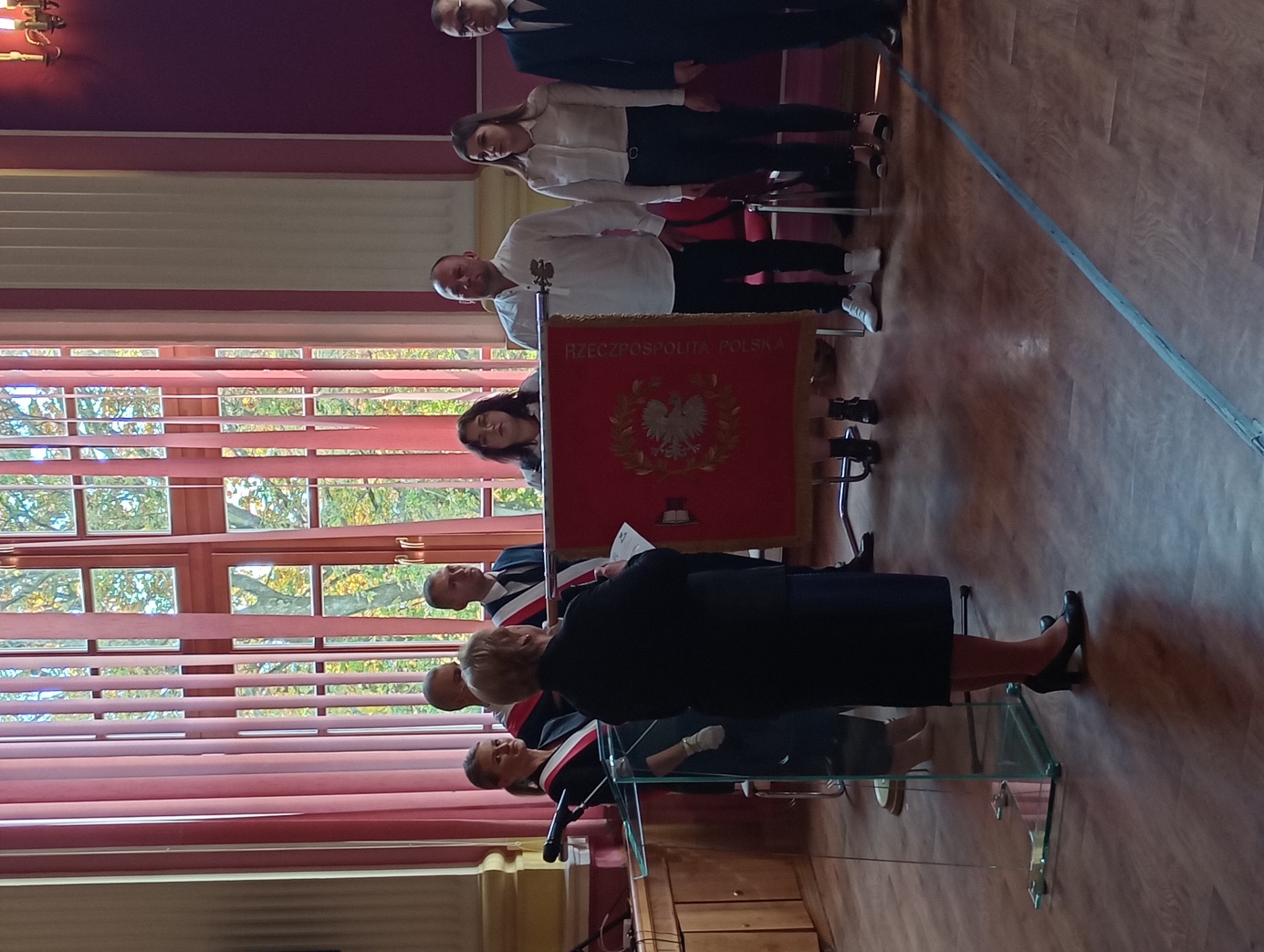 Zdj. 2 Uroczyuste wręczenie indeksów.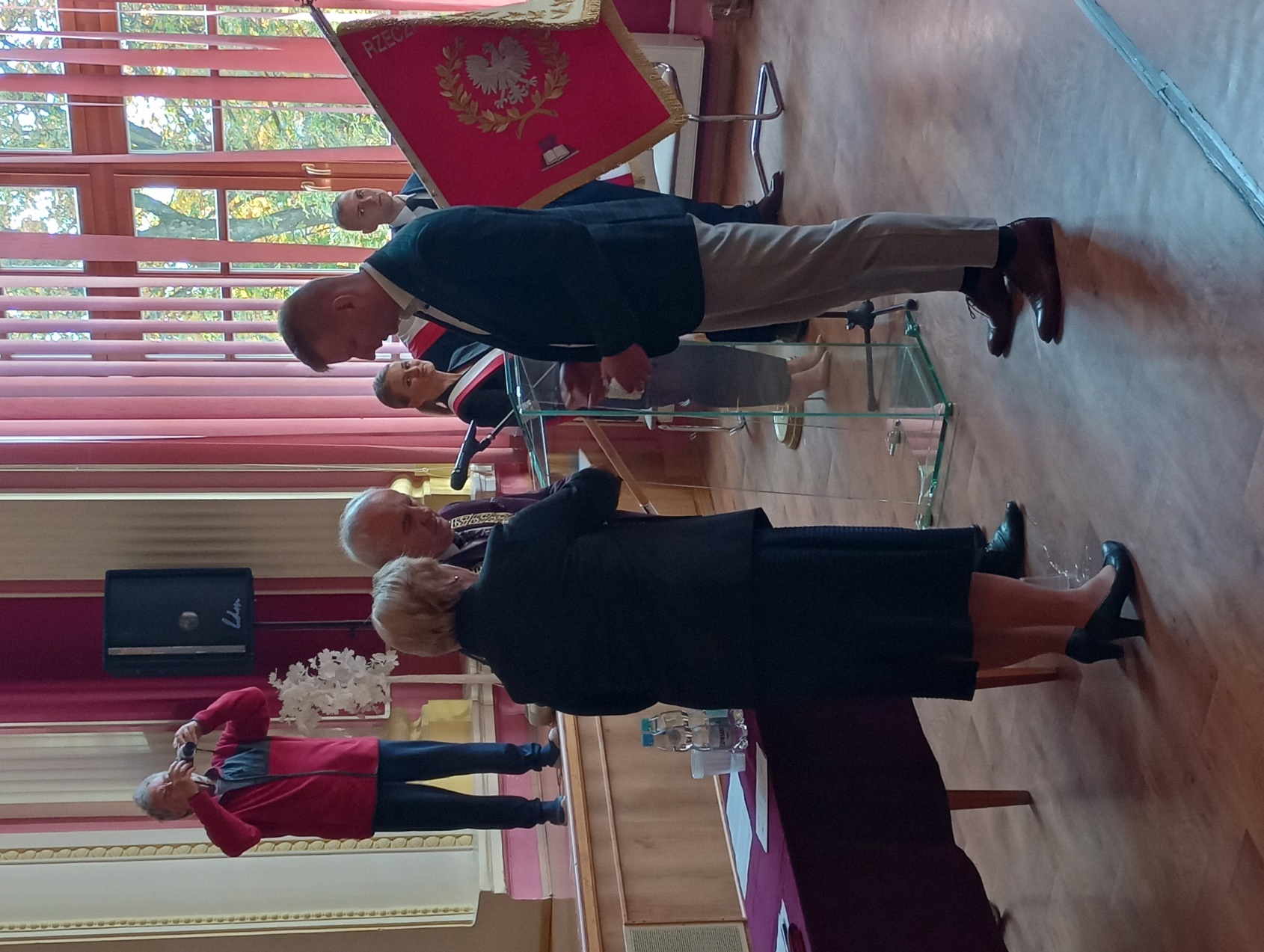 Zdj. 3 Uczestnicy konferencji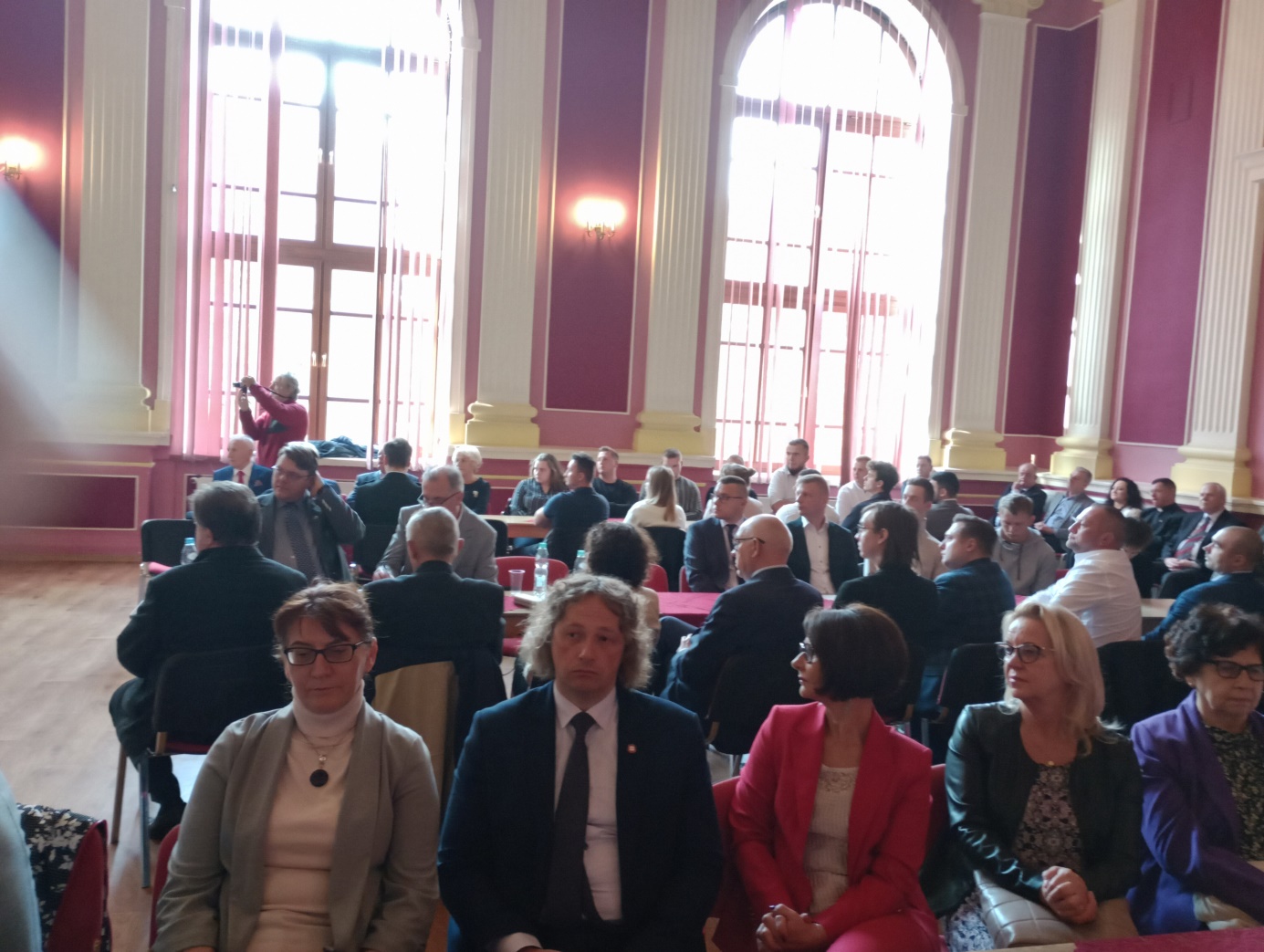 Zdj. 4 Dr Maria Bauchrowicz – Tocka podczas wykładu inauguracyjnego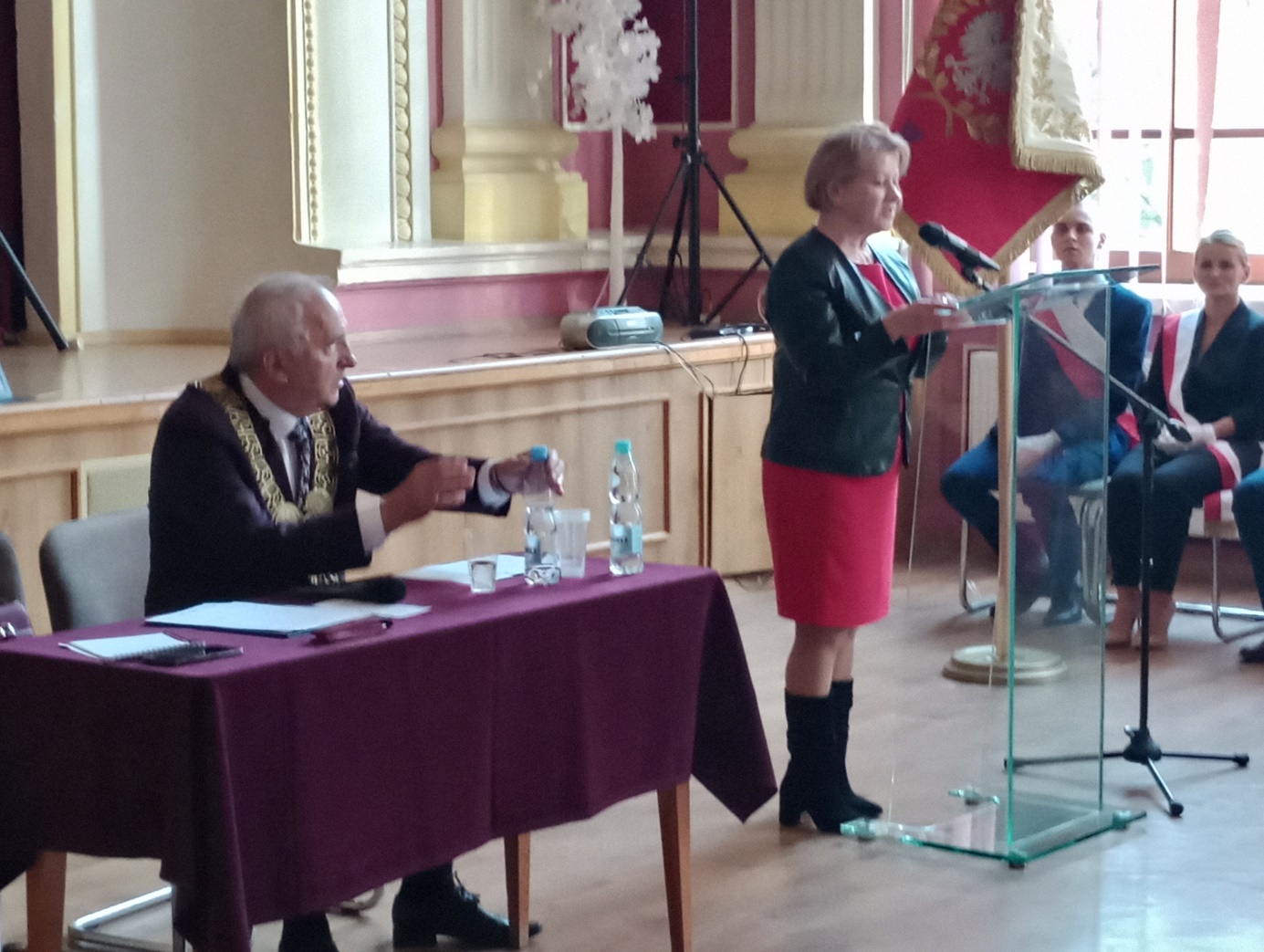 ZdZdZdj. 5 Prof. dr hab. Sławomir Dariusz Szajda podczas wykładu 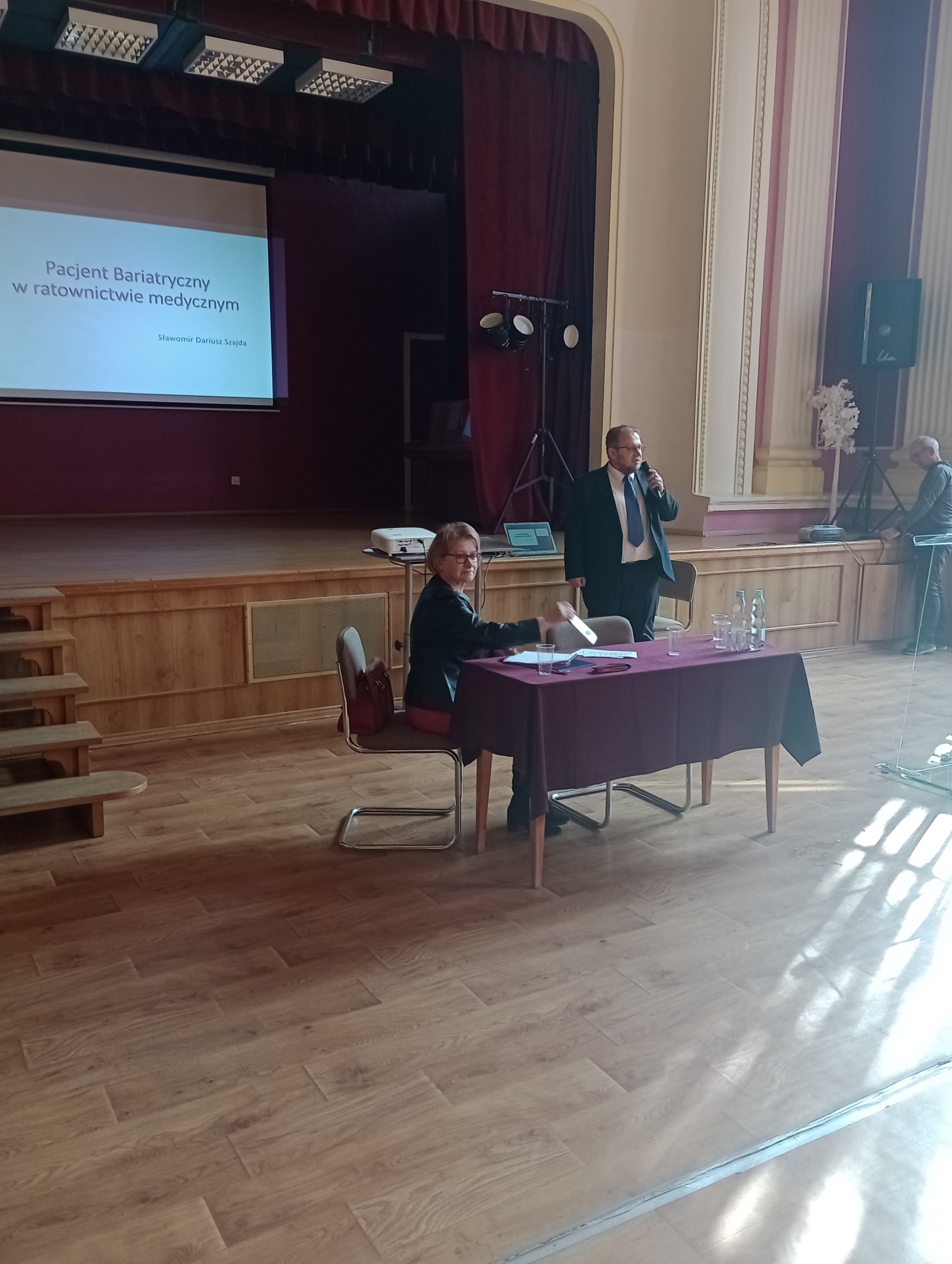 Zdj. 6 Dr Justyna Wasilewko podczas wykładu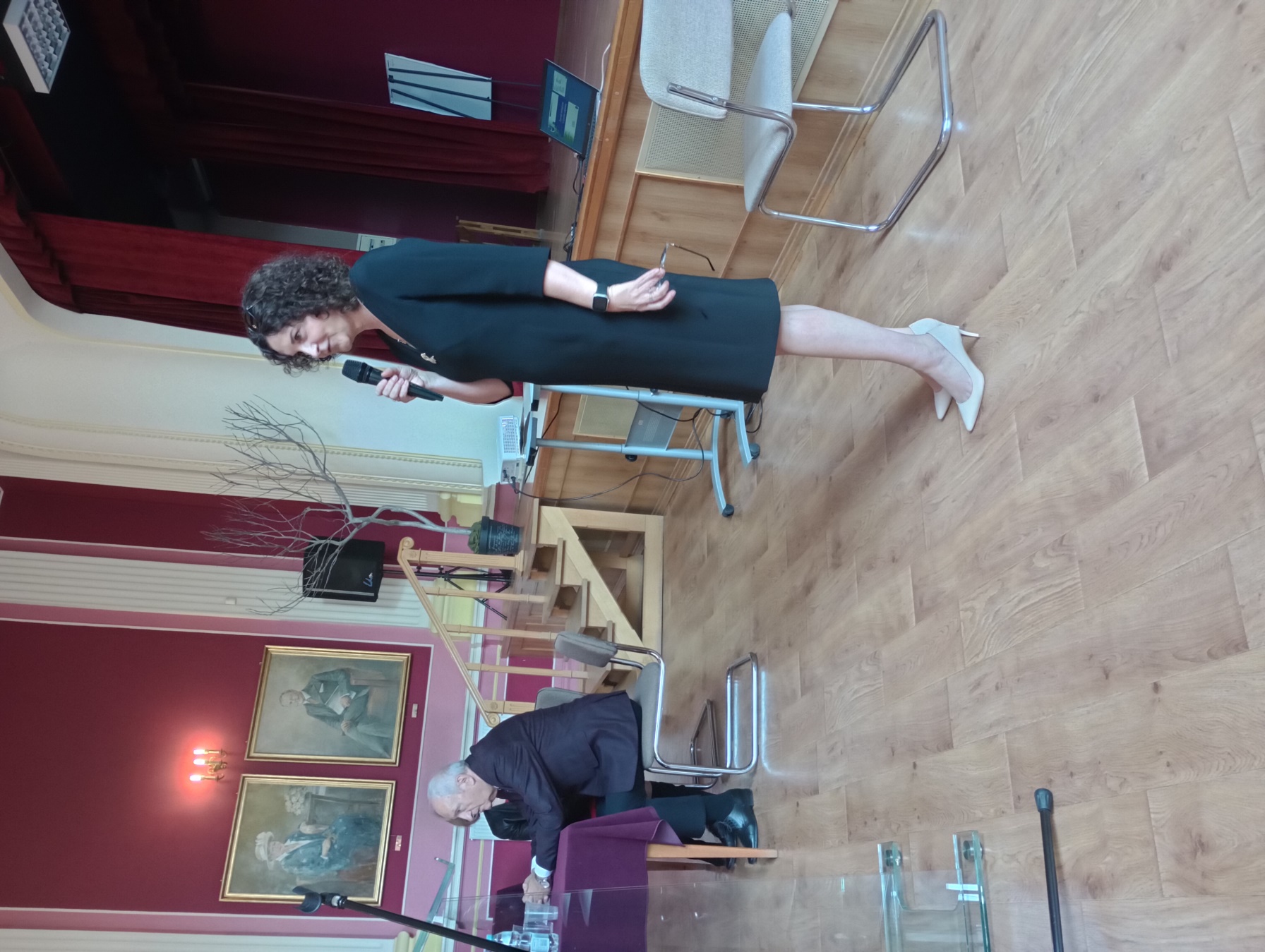 Zdj. 7 Dr hab. Michał Krzysiak podczas wykładu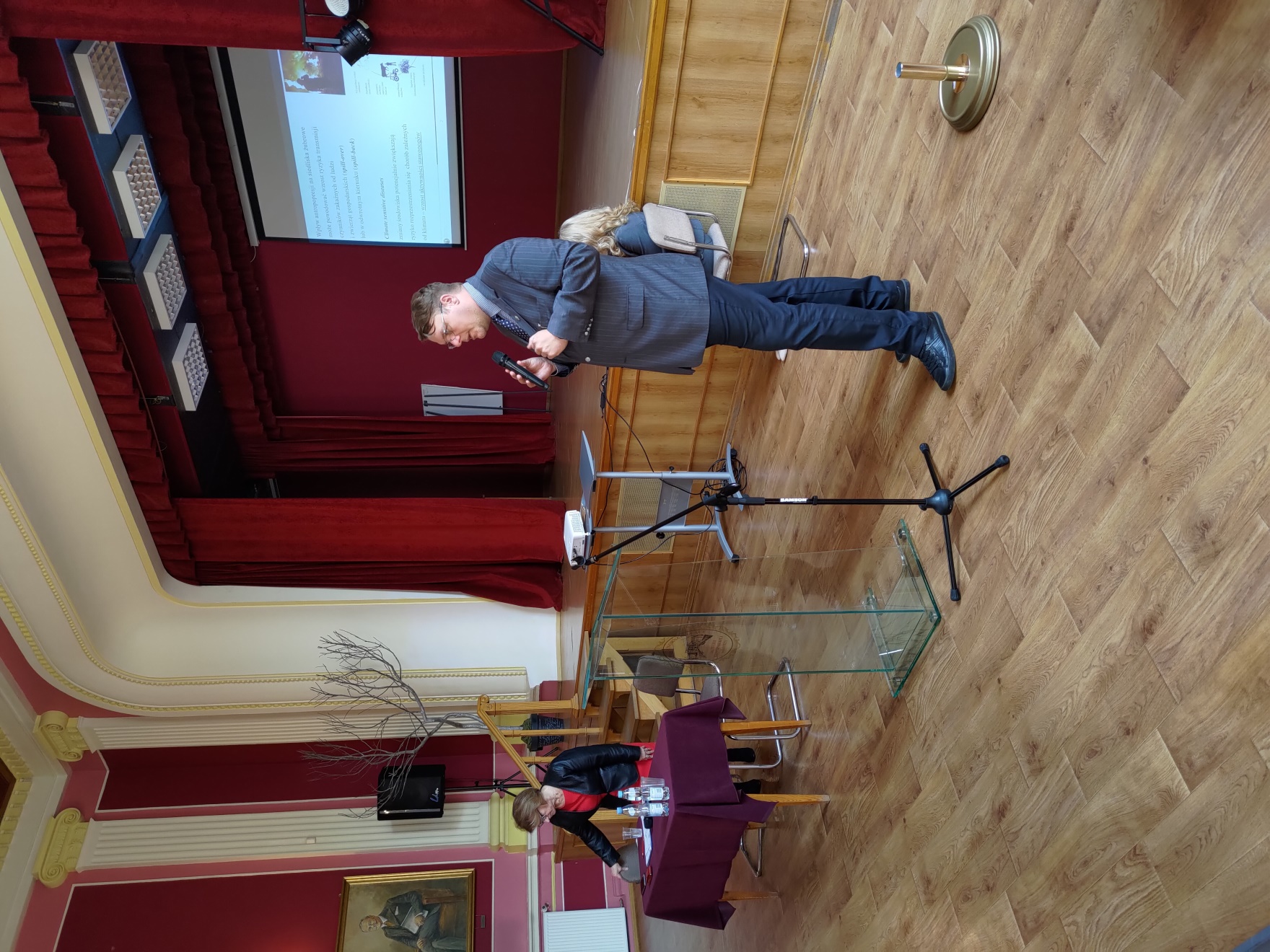 Zdj. 8 Proj. dr hab. Krzysztof Zwierz podczas wykładu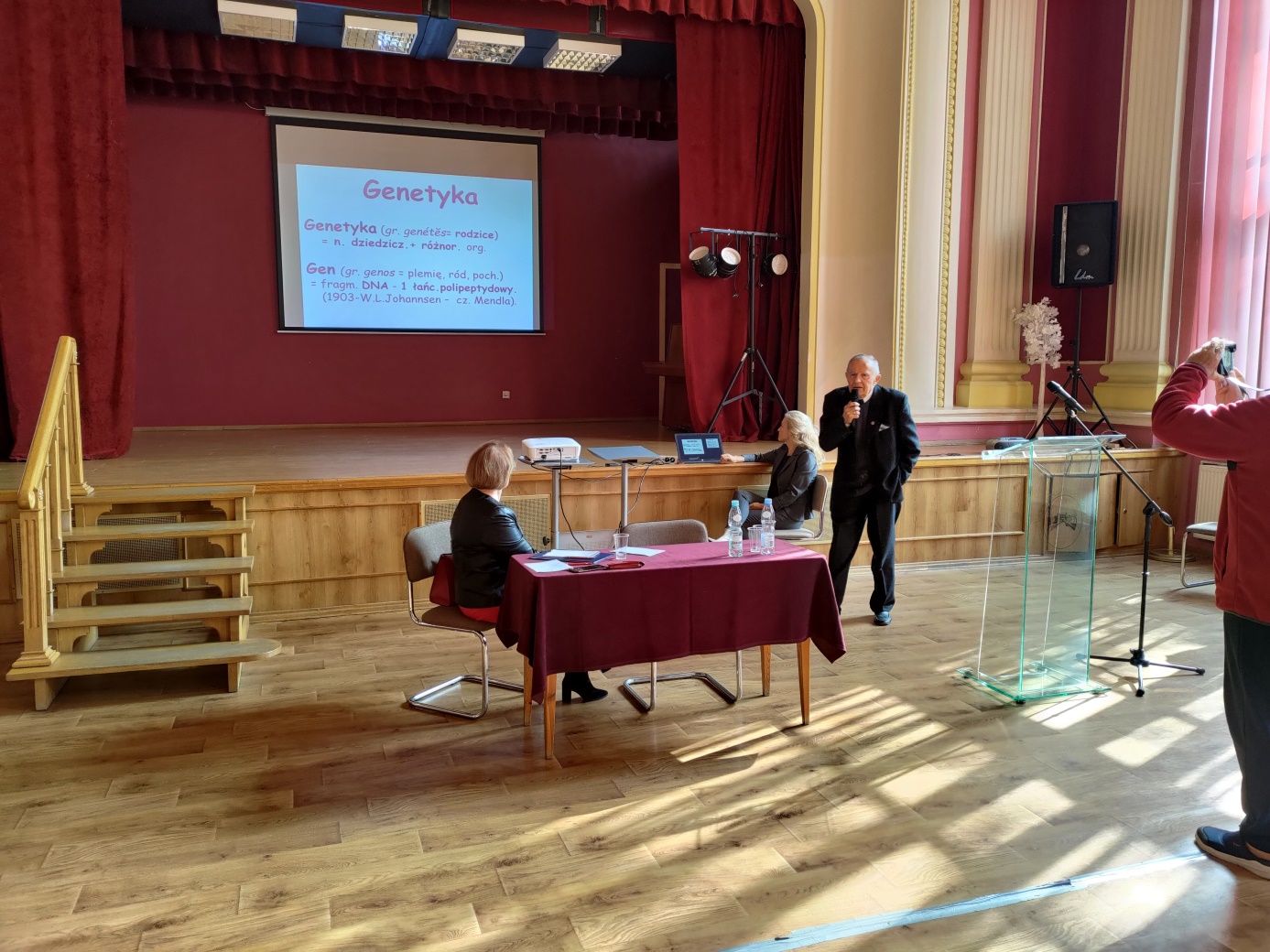 Zdj. 9 Uczestnicy konferencji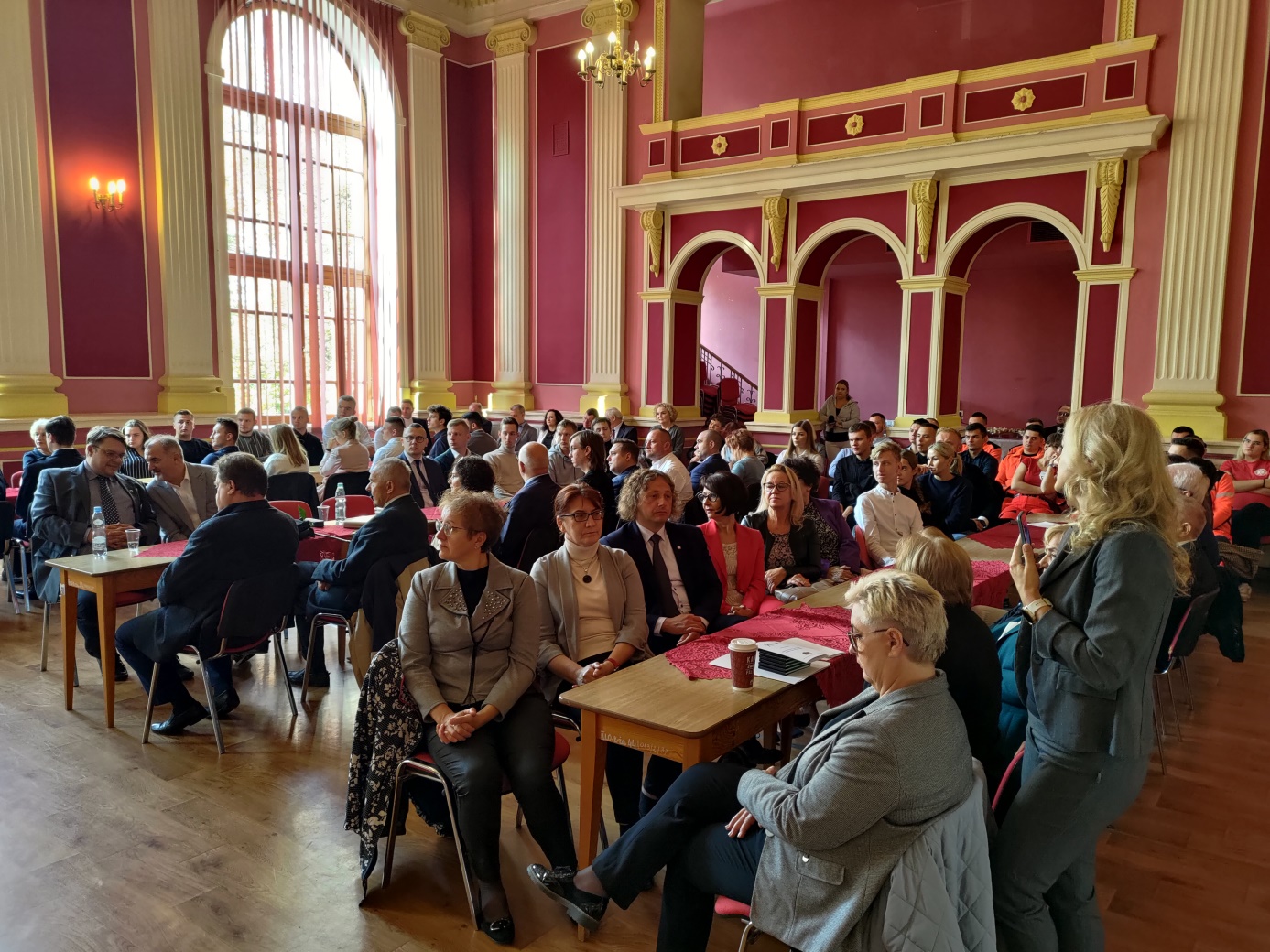 